The Story of Redemption: Exodus 33:1-35:9Thinking back on this week’s sermon, was there anything you heard for the first time or that caught your attention, challenged, or confused you? List several ways in our text for this week that we see God’s faithfulness to fulfill His promises despite the disobedience and unfaithfulness of His people.In 33:3 God makes it clear that, though He will be faithful to fulfill what He had promised, they will be denied His presence because of their sin. In what ways does our sin affect our relationship with God? Can we, as New Testament believers, ever be denied His presence in our lives?In 33:17-18 Moses reacts to having found favor in God’s sight with a desire to know God even more deeply. In what ways have you, because of Jesus, found favor in God’s sight? (Eph 2:1-10; Col 1:13, 21-23; Rom 5:6-11.) How do these things shape or direct your response to God’s favor in your life?34:6-7 give us God’s proclamation or an introduction of Himself. What do you see as the primary attributes emphasized and how do those correspond or conflict with your understanding of God?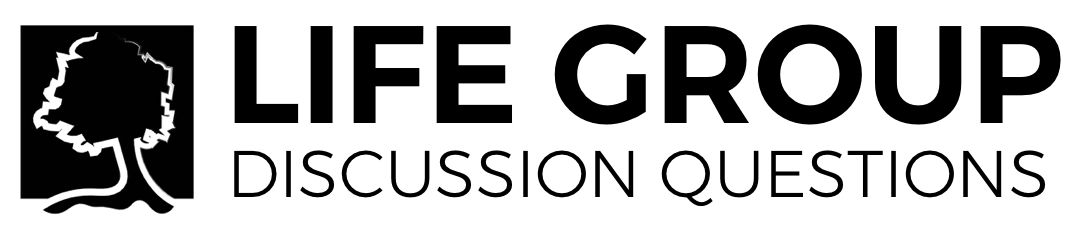 Moses requests that God pardon the people and take them as “Your own possession” (34:9) God renews His covenant with His people while reminding them of all He has commanded them to do. What similar language is used in 1 Peter 2:9-12 regarding believers? What does this passage remind us that we are called to?Read 2 Corinthians 3:7-18. How Is the veil “removed” so that we can behold the glory of the Lord? In what ways is this glory even greater than the fading glory that the Israelites were afraid to look upon?In this passage and throughout the OT we see that God’s abiding presence among His people was not permanent but came and went. How has this changed for the New Testament believer? (see John 14:15-21, 25-29; 16:5-16; 2 Cor. 1:21-22)